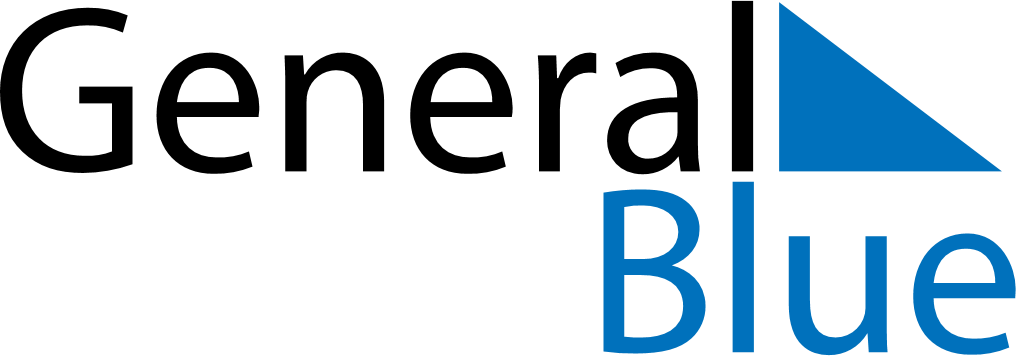 May 2019May 2019May 2019KosovoKosovoMONTUEWEDTHUFRISATSUN12345Labour Day6789101112Europe Day13141516171819202122232425262728293031